Gartenzimmer 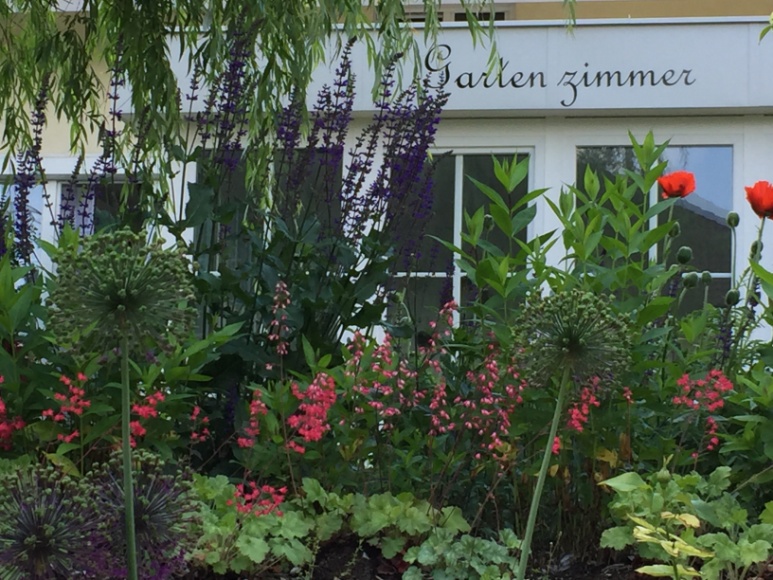 Geschenke und Dekorationen in nostalgischer Kaffeehausatmosphäre im romantischen Blumengarten 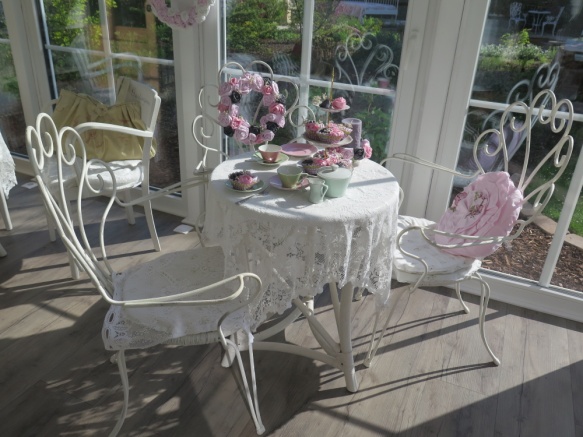 Herbstdekoration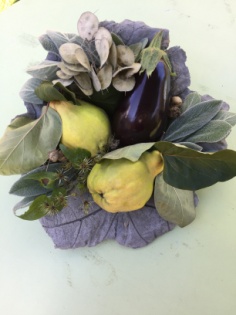 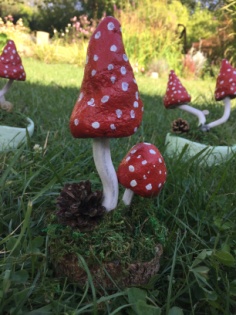 Winterdekoration  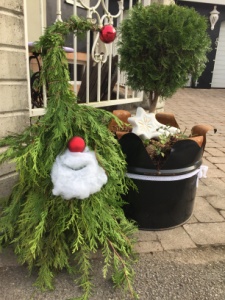 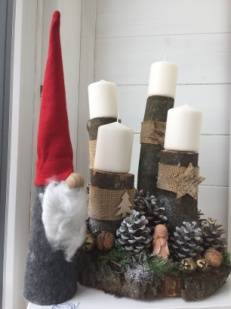 Winter-/Weihnachtsmarkt mit zusätzlichen Öffnungszeiten:Samstag und Sonntag16.11. und 17.11 sowie 23.11. und 24.11.je von 14-18 UhrWeitere Termine:Homepage oder FacebookÖffnungszeiten 2019 und 2020Dienstag, Mittwoch und Donnerstag je von 9-12 und 14-18 Uhr Mag. Beatrix De MonteGollingstr. 733381 Golling an der Erlauf0660/6653607gartenzimmer.jimdosite.com